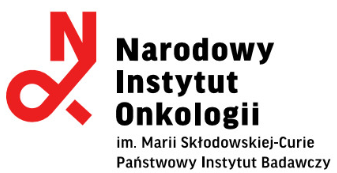      Załącznik nr 1 do ZO-16/22/BDFORMULARZ OFERTOWYdla przedmiotu zamówienia:wykonanie usługi analizy danych i oszacowanie niepewności metody pomiarowej. Ofertę SKŁADA: OFERTA WYKONAWCY :My niżej podpisani ……………………………………………….…………………………., działając w imieniu i na rzecz ……………………………………......................................, w odpowiedzi na Zapytanie ofertowe nr ZO-16/22/BD 
dot. wykonania usługi analizy danych i oszacowanie niepewności metody pomiarowej. składamy niniejszą ofertę zgodnie z wymaganiami i warunkami zawartymi w Zapytaniu ofertowym 
nr ZO-16/22/BD oraz oferujemy realizację przedmiotu zamówienia za  łączną  cenę:netto: ………………………….……. PLNStawka VAT: …………………….. %brutto: ………………………………. PLN OŚWIADCZENIE WYKONAWCY:Oświadczam, że zapoznałem się z treścią Zapytania ofertowego i nie wnoszę do niego zastrzeżeń, akceptując wszystkie postanowienia w nim zawarte, w tym potwierdzam, iż  uzyskałem konieczne informacje i wyjaśnienia do przygotowania oferty;Zobowiązuję się wykonać przedmiot zamówienia w terminie określonym w niniejszym Zapytaniu ofertowym;Zobowiązuję się do realizacji przedmiotu zamówienia zgodnie z jego opisem zawartym 
w Zapytaniu ofertowym, za cenę podaną w formularzu ofertowym;Uważam się za związanym niniejszą ofertą 30 dni od upływu terminu składania ofert;W przypadku wybrania mojej oferty zobowiązuję się do podpisania umowy na warunkach określonych przez Zamawiającego w projektowanych postanowieniach umowy załączonych 
do Zapytania ofertowego oraz w miejscu i terminie określonym przez Zamawiającego;Oświadczam, iż spełniam wszystkie warunki udziału w postępowaniu;Oświadczam, że kwota brutto wymieniona w ofercie obejmuje wszelkie koszty związanie 
z realizacją przedmiotu zamówienia, którego dotyczy Zapytanie ofertowe;Wszystkie dane zawarte w mojej ofercie są zgodne z prawdą i aktualne w chwili jej składania;Oświadczam, że wypełniłem obowiązki informacyjne przewidziane w art. 13 lub art. 14 RODO1) wobec osób fizycznych, od których dane osobowe bezpośrednio lub pośrednio pozyskałem w celu ubiegania się o udzielenie zamówienia publicznego w niniejszym postępowaniu.2)Oświadczam, że nie podlegam wykluczeniu z postępowania na podstawie art. 7 ust. 1 z dnia 13 kwietnia 2022 r. o szczególnych rozwiązaniach w zakresie przeciwdziałania wspieraniu agresji na Ukrainę oraz służących ochronie bezpieczeństwa narodowego.IV    OŚWIADCZENIE WYKONAWCY O POSIADANIU KWALIFIKACJI I UMIEJĘTNOŚCI ZAWODOWYCH W ZAKRESIE TEMATYCZNYM, KTÓREGO DOTYCZY PRZEDMIOT ZAMÓWIENIA.Imię i nazwisko osoby wskazanej do realizacji zamówienia -  …………………………………………………Oświadczam, że zgodnie z zapisami ZO rozdział III pkt 1 posiadam doktorat z fizyki medycznej     Oświadczam, że zgodnie z zapisami ZO rozdział III pkt. 2a posiadam doświadczenie w dozymetrii akceleratorówOświadczam, że zgodnie z zapisami ZO rozdział III pkt. 2b posiadam doświadczenie w prowadzeniu audytów dozymetrycznych oraz dozymetrii filmowej.  ........................................................................Podpis i pieczątka imienna osoby upoważnionej 
do reprezentowania Wykonawcyrozporządzenie Parlamentu Europejskiego i Rady (UE) 2016/679 z dnia 27 kwietnia 2016 r. w sprawie ochrony osób fizycznych 
w związku z przetwarzaniem danych osobowych i w sprawie swobodnego przepływu takich danych oraz uchylenia dyrektywy 95/46/WE (ogólne rozporządzenie o ochronie danych) (Dz. Urz. UE L 119 z 04.05.2016, str. 1)w przypadku, gdy Wykonawca nie przekazuje danych osobowych innych niż bezpośrednio jego dotyczących lub zachodzi wyłączenie stosowania obowiązku informacyjnego, stosownie do art. 13 ust. 4 lub art. 14 ust. 5 RODO treści oświadczenia wykonawca nie składa (usunięcie treści oświadczenia np. przez jego wykreślenie).Nazwa Wykonawcywpisany do:Rejestru przedsiębiorców Krajowego Rejestru Sądowego prowadzonego przez Sąd Rejonowy ……………………...…… pod nr KRS ............................................................................miejsce pobrania/uzyskania ww. dokumentu bezpośrednio za pomocą bezpłatnej krajowej bazy danych lub wykorzystania dokumentu złożonego do innego postępowania prowadzonego przez Zamawiającego:...............................................................................................lub do Centralnej Ewidencji i Informacji o Działalności Gospodarczej .................................................................miejsce pobrania/uzyskania ww. dokumentu bezpośrednio za pomocą bezpłatnej krajowej bazy danych lub wykorzystania dokumentu złożonego do innego postępowania prowadzonego przez Zamawiającego:...............................................................................................NIPREGONAdres:Telefon:e-mail:Osoba do kontaktów: e-mail, telefon